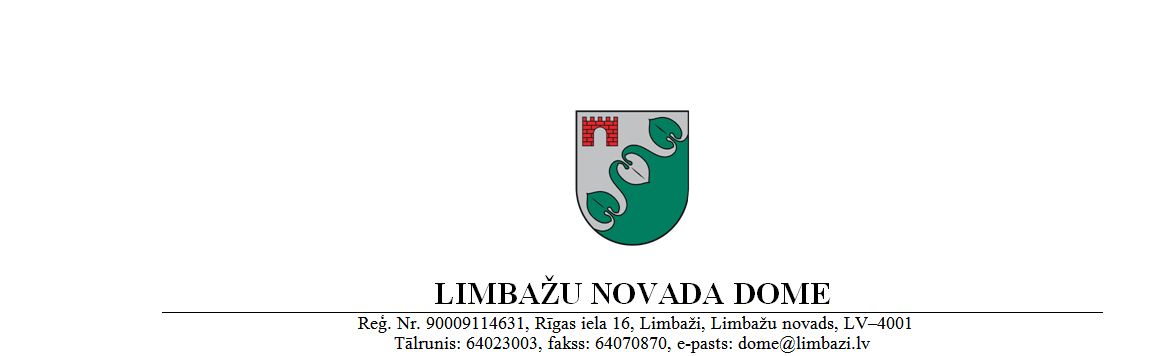 LimbažosAPSTIPRINĀTSar Limbažu novada domes23.02.2017. sēdes lēmumu(protokols Nr.3, 31.§)Limbažu novada pašvaldības finansētā nevalstisko organizāciju un iedzīvotāju grupu projektu konkursa nolikums	Izdots pamatojoties uz likuma „Par pašvaldībām” 12.punktu VISPĀRĪGIE NOTEIKUMIŠis nolikums nosaka kārtību, kādā Limbažu novada pašvaldība (turpmāk – pašvaldība) piešķir līdzfinansējumu nevalstisko organizāciju (biedrību, nodibinājumu un reliģisko organizāciju) un iedzīvotāju grupu (fizisku personu neformālo grupu) projektiem.Pašvaldība līdzekļus projektiem piešķir konkursa kārtībā. Līdzekļi projektu līdzfinansēšanai tiek plānoti pašvaldības kārtējā gada budžetā.Projektu pieteikumus savu mērķprogrammu īstenošanai var iesniegt nevalstiskās organizācijas un to struktūrvienības vai nodaļas (turpmāk – pretendents), kuru juridiskā adrese ir reģistrēta Limbažu novadā un iedzīvotāju grupas, kuru dalībnieku dzīvesvietas ir deklarētas Limbažu novadā.Projektu konkurss tiek izsludināts vienu reizi gadā. Ja finansējums netiek apgūts, Konkursa komisija lemj par nākošo kārtu izsludināšanu.Projektu īstenošana jāpabeidz līdz konkursa izsludināšanas gada 30.septembrim, ja līgumā nav noteikts īsāks termiņš.Projektu atskaišu iesniegšanas termiņš ir divas nedēļas pēc projekta īstenošanas beigu termiņa, bet ne vēlāk kā līdz konkursa izsludināšanas gada 15.oktobrim.Paziņojumu par konkursu publicē laikrakstā „Auseklis”, pašvaldības mājas lapā – www.limbazi.lv un informatīvajā izdevumā „Limbažu Novada Ziņas”. Pretendents piesakoties dalībai konkursā, saskaņā ar Fizisko personu datu aizsardzības likumu, dod piekrišanu, ka viņa dati tiek izmantoti konkursa publicitātei, tajā skaitā pašvaldības informatīvajā izdevumā „Limbažu Novada Ziņas”, pašvaldības mājas lapā un pašvaldības veidotajos profilos sociālajos tīklos un citos masu informācijas līdzekļos. KONKURSA MĒRĶIAtbalstīt sabiedriski nozīmīgu programmu, projektu un pasākumu īstenošanu Limbažu novadā.Veicināt iedzīvotāju aktivitāti, mūžizglītību un līdzdalību aktuālu problēmu risināšanā, sekmējot viņu dzīves kvalitātes uzlabošanos.Veicināt sadarbību starp pašvaldību un nevalstiskajām organizācijām, iedzīvotājiem.LĪDZFINANSĒJUMA PIEŠĶIRŠANAS NOSACĪJUMINevalstiskā organizācija var iesniegt vienu projekta pieteikumu, kas paredz konkursa nolikuma 3.5.1.-3.5.8.punktiem atbilstošu aktivitāšu īstenošanu un vienu projekta pieteikumu, kas ir cita, lielāka projekta sastāvdaļa (līdzfinansējums jau atbalstīts no citiem fondiem, lielāka finansējuma piesaistei). Iesniegtais projekts var būt iepriekš atbalstītā projekta turpinājums. Iedzīvotāju grupa (grupā iesaistījušās vismaz 5 fiziskās personas) var iesniegt vienu projekta pieteikumu, kas paredz konkursa nolikuma 3.5.1.-3.5.8.punktiem atbilstošu aktivitāšu īstenošanu.Projektā pieprasītā līdzfinansējuma apmērs nedrīkst būt mazāks par 70,00 EUR un lielāks par 700,00 EUR, nepārsniedzot 70 % no projekta kopējām izmaksām.Projekta aktivitātēm jānotiek Limbažu novadā vai ieguvējiem no projekta rezultātiem jābūt Limbažu novada iedzīvotājiem.Pašvaldības līdzfinansējumu piešķir pretendentiem, kuru projekti:paredz sabiedriski nozīmīgu programmu, projektu un pasākumu īstenošanu Limbažu novadā un atbilst konkursa mērķiem;piesaista ievērojamus vietējos resursus un brīvprātīgo darbu sabiedriski nozīmīgos projektos;īsteno neformālās izglītības programmas dažādām iedzīvotāju sociālajām grupām;piedāvā brīvā laika pavadīšanas dažādošanas un kvalitātes uzlabošanas iespējas;veicina jauniešu nodarbinātību, profesionālo orientāciju un karjeras izvēles iespējas; veicina drošas un sakārtotas vides veidošanos Limbažu novadā;nodrošina vai piedāvā jaunus sociālos pakalpojumus noteiktai sociālai iedzīvotāju grupai;iesaista cilvēkus ar īpašām vajadzībām un rada viņiem pieejamu informatīvo un fizisko vidi;ir cita, lielāka projekta sastāvdaļa (līdzfinansējums lielāka finansējuma piesaistei).Pašvaldības līdzfinansējumu nepiešķir:nekustamā īpašuma iegādei;ārvalstu braucieniem;pabalstiem un citiem līdzīgiem maksājumiem privātpersonām;peļņas pasākumiem;īstenotiem projektiem;pasākumiem, kurus saskaņā ar nolikumiem finansiāli atbalsta pašvaldības citas programmas;politiskiem, militāriem vai reliģiskiem pasākumiem;pretendentiem, kuri projektu pieteikumos nav paredzējuši iesniedzēja pašieguldījumu vai līdzfinansējumu;pretendentiem, kuri projektu paredzējuši īstenot tikai uz pakalpojumu līgumu pamata, nenodrošinot vismaz 50 % no paredzētā apjoma veikt saviem spēkiem (neattiecas uz līdzfinansējuma pieprasīšanu citos konkursos apstiprinātiem projektiem).PROJEKTA IESNIEGŠANAPretendents, iesniedzot projekta pieteikumu, apņemas ievērot šā konkursa nolikuma noteikumus.Pretendents projekta dokumentāciju 1 eksemplārā (oriģināls) iesniedz personiski vai nosūta pa pastu ierakstītā vēstulē uz adresi: Limbažu novada pašvaldībai, Rīgas ielā 16, Limbažos, LV-4001, Klientu apkalpošanas centrā, 1.stāvā.Pretendents projekta pieteikuma veidlapu (1.pielikums) iesniedz arī elektroniski (nosūtot uz e-pasta adresēm: dace.romberga@limbazi.lv un dome@limbazi.lv.Projektu konkursa nolikums un pieteikuma veidlapa ir pieejama pašvaldības mājas lapā – www.limbazi.lv, sadaļā „Projekti, fondu aktualitātes”, „Aktuālie projekti”, kā arī pašvaldības Attīstības nodaļā, Limbažos, Rīgas ielā 16, 2.stāvs, 208.kabinets.Konsultācijas par projektu pieteikumu sagatavošanu sniedz pašvaldības Attīstības nodaļas speciālisti, tālruņu numuri 64020405, 22037299.Projekta pieteikums sastāv no:vadītāja parakstītas projekta pieteikuma veidlapas (1.pielikums);informācijas par projekta vadītāju (CV);Uzņēmumu reģistra izsniegtas reģistrācijas apliecības kopijas (tikai nevalstiskām organizācijām);rekomendācijas vēstulēm vai citiem dokumentiem, kurus pretendents uzskata par būtiskiem projekta izvērtēšanai.Pretendents atbild par sniegto ziņu patiesumu. Projekta pieteikumu pēc tā iesniegšanas nav atļauts grozīt.Iesniegtos dokumentus pašvaldība atpakaļ neizsniedz.PROJEKTU PIETEIKUMU VĒRTĒŠANAS PAMATKRITĒRIJIProjekta pieteikums tiek vērtēts saskaņā ar konkursa vērtēšanas kritērijiem (2.pielikums).Galvenie pieteikuma vērtēšanas pamatkritēriji ir:projekta aktualitāte, tā sabiedriskā nozīme un atbilstība konkursa mērķiem;projekta īstenošanas gaitā sasniedzamie rezultāti;piedāvāto ideju oriģinalitāte un ilgtspēja;projekta iesniedzēja līdzfinansējums plānotajai aktivitātei;projekta aktualitāte saistībā ar pašvaldības stratēģijām;projekta iesniedzēja iesaistīšanās pakāpe projekta īstenošanā (ne vairāk kā 50 % aktivitāšu īstenošanai tiek piesaistīti pakalpojumu sniedzēji. Nosacījums neattiecas uz līdzfinansējuma pieprasīšanu citos konkursos apstiprinātiem projektiem). KONKURSA KOMISIJA UN PROJEKTU PIETEIKUMU IZVĒRTĒŠANAS KĀRTĪBAPretendentu iesniegtos dokumentus izvērtē ar pašvaldības lēmumu izveidota konkursa komisija (turpmāk – komisija).Komisija sastāv no 5 komisijas locekļiem, tai skaitā komisijas priekšsēdētāja.Komisija ir lemttiesīga, ja tās sēdē piedalās vairāk nekā puse no komisijas locekļiem.Komisijas sēdes protokolē komisijas sekretārs.Komisijas locekļi savā darbībā ievēro likumu „Par interešu konflikta novēršanu valsts amatpersonu darbībā”.Projektu iesniegšanas termiņu nosaka un paziņojumu par konkursu publicēšanu organizē komisijas priekšsēdētājs. Komisija var pagarināt projektu pieteikumu iesniegšanas termiņu, to publicējot laikrakstā „Auseklis” un pašvaldības mājas lapā – www.limbazi.lv, kā arī nepieciešamības gadījumā citus termiņus, par to informējot projektu pieteikumu iesniedzējus.Projektu pieteikumu izvērtēšana un lēmuma pieņemšana par izvēlētajiem pretendentiem notiek divu nedēļu laikā pēc projekta iesniegšanas termiņa beigām. Nepieciešamības gadījumā komisija projektu izvērtēšanas termiņu var pagarināt. Ja projekta pieteikums neatbilst konkursa nolikuma 3.3. un 3.4.punktā noteiktajam, projekta pieteikums netiek vērtēts un pretendents no tālākas līdzdalības konkursā tiek izslēgts.Komisija ir tiesīga no pretendenta pieprasīt papildu informāciju par projekta pieteikumu.Komisija izskata tikai termiņā iesniegtos projektu pieteikumus.Komisijai ir tiesības pieaicināt ekspertus, kuriem ir padomdevēja tiesības.Pretendentam nav tiesības bez uzaicinājuma piedalīties projektu izvērtēšanas komisijas sēdē.Pēc projektu izskatīšanas komisija izvēlas piemērotākos projektus atbilstoši šajā nolikumā izvirzītajiem mērķiem un nosaka konkursa uzvarētājiem piešķirtā līdzfinansējuma apmēru.Komisija nolemj, kādu daļu no konkursa pieejamā finansējuma piešķir projektiem, kas atbilst konkursa nolikuma 3.5.1.-3.5.8.punktiem atbilstošu aktivitāšu īstenošanai un kādu finansējuma daļu piešķir projektu pieteikumu, kas ir citu, lielāku projektu sastāvdaļa. Komisija ir tiesīga noraidīt projekta pieteikumu, informējot par to iesniedzēju, kā arī norādot projekta pieteikuma noraidīšanas iemeslu.Divu nedēļu laikā pēc komisijas lēmuma pieņemšanas pretendents tiek rakstveidā informēts par projekta atbalstīšanu vai noraidīšanu. Gadījumos, kad projekts tiek atbalstīts, pretendents tiek informēts arī par piešķirtā līdzfinansējuma apmēru un līguma slēgšanas laiku. Konkursa rezultāti tiek publicēti pašvaldības mājas lapā www.limbazi.lv.LĪGUMSPašvaldība ar pretendentu slēdz līgumu par līdzfinansējuma piešķiršanu atbalstītā projekta īstenošanai (3.pielikums), līgumā nosakot:līgumslēdzēju tiesības un pienākumus;finansēšanas un atskaišu par piešķirto līdzekļu izlietojumu iesniegšanas kārtību un termiņus;projekta īstenošanas darbības pārraudzību un kontroli.PROJEKTA DARBĪBAS KONTROLEProjekta iesniedzējs, kurš saņēmis līdzfinansējumu, divu nedēļu laikā pēc projekta īstenošanas beigu termiņa iesniedz pašvaldībā:projekta darbības un rezultātu pārskatu;piešķirtā finansējuma izlietojuma atskaiti (saskaņā ar līguma pielikumu).Pašvaldībai ir tiesības veikt projekta:aktivitāšu norišu pārbaudi projekta īstenošanas laikā;finanšu līdzekļu izlietojuma pārbaudi projekta īstenošanas laikā un viena gada laikā pēc projekta īstenošanas beigām.Ja projekts netiek īstenots noteiktajā termiņā un atbilstoši iesniegtajam projektam vai piešķirtais līdzfinansējums netiek izlietots paredzētajiem mērķiem un tiek fiksēti finanšu pārkāpumi, konkursa komisija lemj par piešķirtā līdzfinansējuma atmaksu.Limbažu novada pašvaldībasDomes priekšsēdētājs		D.Zemmers